Boletín de alojamiento individualRogamos devuelva esta hoja cumplimentada por e-mail a pediatria@viajeseci.esDATOS PERSONALES DEL ASISTENTE*Datos obligatorios.Precio por habitación y noche (desayuno e IVA vigente incluidos).Por favor, indique su orden de preferencia:Tipo de habitación:  Habitación individual      Habitación dobleConsultar política de gastos y cancelaciones con la Secretaría Turística.DATOS PARA LA EMISIÓN DE LA FACTURACumplimentar en caso de que sean diferentes de los datos personales:FORMA DE PAGO Transferencia bancaria a favor de Viajes El Corte Inglés, S.A. (libre de cargas): Banco Santander Central Hispano: IBAN: ES37 0049 1500 03 2810355229 SWIFT: BSCHESMMXXX Rogamos adjunte copia de la transferencia. Tarjeta de crédito:	 VISA		 MASTERCARD		  AMEX 	 DINNERS CLUB Autorizo el cargo a mi tarjeta por los importes reseñados.Firma:						 Fecha: NORMAS IMPORTANTESNo se admitirá ningún boletín que no esté debidamente cumplimentado en todos sus apartados.No se deberá dar por confirmada una reserva de hotel, hasta que no se tenga confirmación de la Secretaría Turística de que hay disponibilidad en el hotel elegido.Todas las reservas deberán ir acompañadas de copia de la transferencia o cumplimentado correctamente el boletín con los datos de la tarjeta.CONDICIONES DE CANCELACIÓN Y DEPÓSITORogamos tenga en cuenta las políticas de depósito y cancelaciones a la hora de reservar:Pago total de la reserva de alojamiento en el momento de su realización.Cancelaciones después del 10 de septiembre de 2018, se devengará un 50% de gastos.Cancelaciones después del 30 de septiembre de 2018, se devengará un 100% de gastos.Las devoluciones serán procesadas un mes después de la finalización de la reunión.CONDICIONES PARA RESERVAS DE GRUPO (a partir de 9 habitaciones)Consultar con la Secretaría Turística.Apellidos*:Nombre*:  DNI*:Domicilio:CP:Ciudad/País*:Teléfono fijo:  Teléfono móvil*:e-mail*:HotelesDirecciónHabitación doble uso individualHabitación doble uso 2 personasHotel San Antonio 4*Calle San Antonio 8, 02001 Albacete65,00 €80,00 €Europa 3*Calle San Antonio 39, 02001 Albacete55,00 €70,00 €Gran Hotel Albacete 4*Calle Marqués de Molins 1, 02001 Albacete100,00 €112,00 €Beatriz Albacete & Spa 4*Calle Autovía 1, 02007 Albacete65,00 €75,00 €Hotel. 1.ª opción:  2.ª opción:Día de entrada (dd/mm/aa):  Día de salida (dd/mm/aa):N.º de habitaciones:×Noches ×€.  Precio total (€):Razón social:  CIF/NIF:Domicilio social:  Localidad:CP:Provincia:Teléfono:  Fax:E-mail:  Nombre persona de contacto:Titular:  DNI:N.º de tarjeta:  Caducidad (mm/aa):CVV (código de seguridad, 3 últimos dígitos del reverso de la tarjeta):  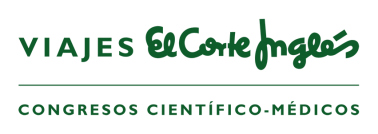 SECRETARÍA TURÍSTICAViajes El Corte Inglés S.A. - Congresos Científico-MédicosC/ Alberto Bosch, 13, 4.ª planta. 28014 MadridTel.: 91 330 07 26 / Fax: 91 420 39 52e-mail: pediatria@viajeseci.es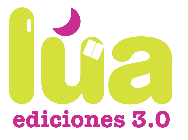 SECRETARÍA TÉCNICALúa Ediciones 3.0 Avda. de Burgos 39, 1.º izqda. 28036 MadridTel.: 616 722 687e-mail: secretariatecnica@luaediciones.com